Supplementary Material 1. Weekly COVID-19 cases and death counts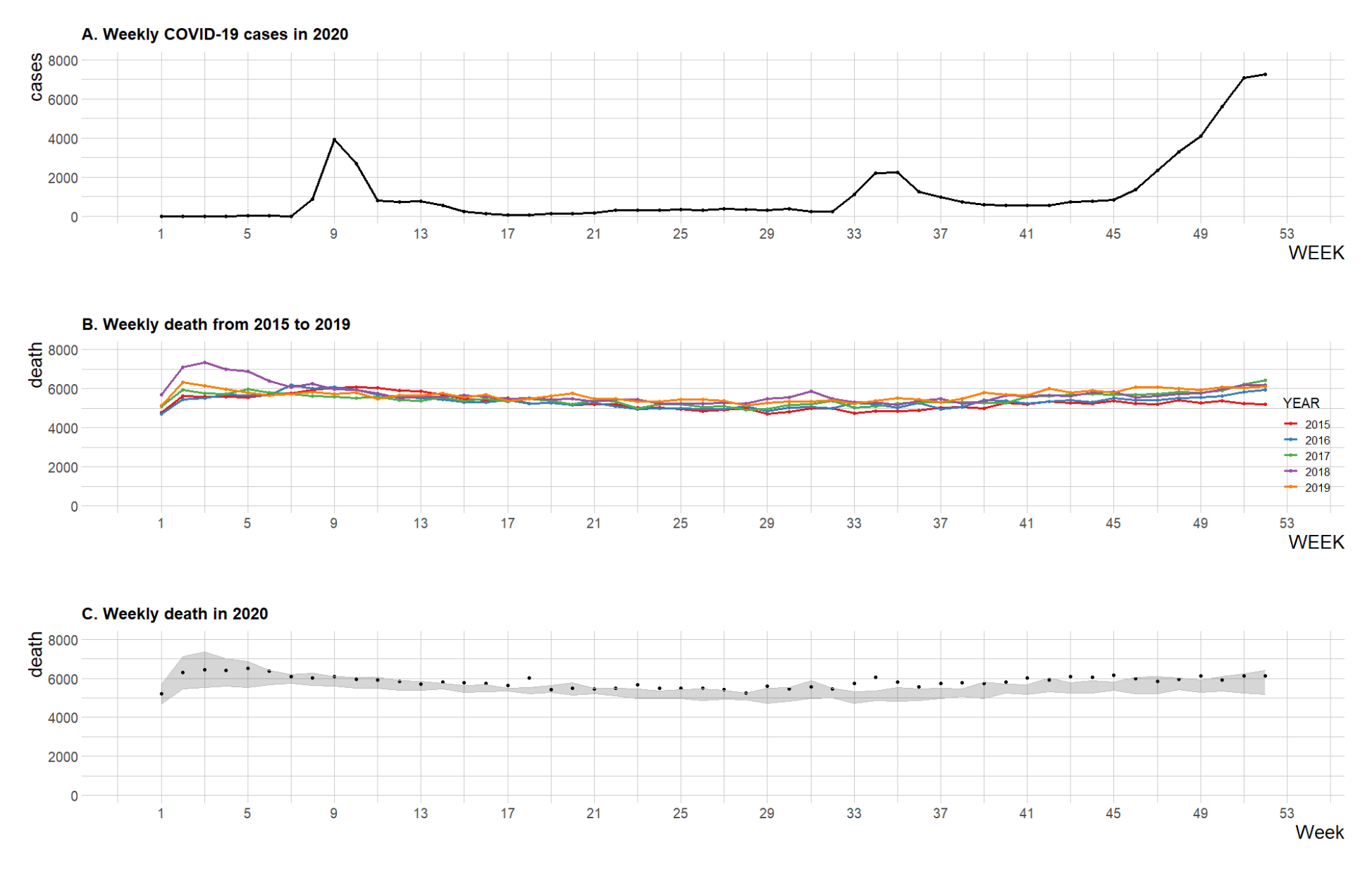 